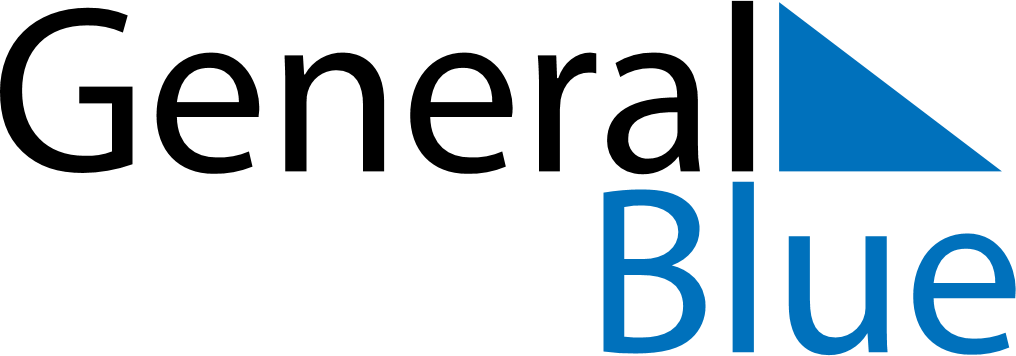 November 2019November 2019November 2019ChileChileMONTUEWEDTHUFRISATSUN123All Saints’ Day456789101112131415161718192021222324252627282930